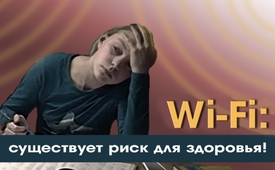 Wi-Fi: существует риск для здоровья!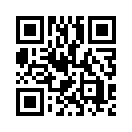 5 апреля 2018 года швейцарский журнал сообщил, что школы и детские сады города Берн должны быть оснащены Wi-Fi. Немецкий биолог Изабель Вильке рассмотрела вопрос о том, причиняет ли вред радиация от Wi-Fi в рамках допустимых норм излучения и оценила более 100 научных исследований. 
В этой передаче вы узнаете, действительно ли Wi-Fi не представляет опасности для нашего здоровья, так что даже дети могут без колебаний подвергаться воздействию этого излучения.Швейцария: «Школы и детские сады в городе Берн будут оснащены беспроводной локальной сетью, более известной под аббревиатурой Wi-Fi». Об этом 5 апреля 2018 года сообщил журнал «Бунд». 
Wi-Fi относится к группе электромагнитного высокочастотного излучения и распространяет волны в частотном диапазоне 2,45 ГГц. Он служит в качестве радиосети для передачи данных между устройствами и для подключения к Интернету.
Немецкий биолог Изабель Вильке рассмотрела вопрос о том, существуют ли исследования, которые показывают, что излучение Wi-Fi причиняет вред даже в рамках допустимых норм. Она провела оценку более 100 научных исследований, опубликованных в признанных журналах. Ее текущее научное исследование называется: «Биологическое и патологическое воздействие радиации в диапазоне 2,45 ГГц на клетки, фертильность, мозг и поведение». Ниже приведены результаты пяти исследований.

Влияние Wi-Fi на поведение животных. 

Исследование, проведенное ученым Ли в 2008 году, изучало влияние на крыс радиации в 2,45 ГГц пульсирующего характера по 3 часа в день в течение 30 дней. Все животные демонстрировали ухудшение пространственной ориентации и памяти. В исследовании ученого Хассаншахи в 2017 году 80 самцов крыс были разделены на две группы. Одна группа была облучена фиктивно, а другая ‒ дозой в 2,45 ГГц в течение 30 дней по 12 часов в день. Во время теста облученные животные хуже отличали известные объекты от неизвестных.
В 2014 году ученые Каммертс и Йоханссон наблюдали поведение муравьев на дорожках, по которым они бегают, при воздействии на них различных радиочастот. Муравьи показали нарушение поведения всего через несколько секунд после включения маршрутизатора Wi-Fi. Только через 6-8 часов восстановился нормальный поиск корма. 

Воздействие Wi-Fi на сердечную деятельность и артериальное давление. 

В 2015 году учёный Саили исследовал влияние излучения Wi-Fi на сердце кроликов. Было отмечено значительное увеличение частоты сердечных сокращений и артериального давления у облученных кроликов. Это показывает, что излучение в 2,45 ГГц меняет регуляцию сердечно-сосудистой системы.
 
Влияние Wi-Fi на клетки человека. 

В 1992 году ученый Черска подверг человеческие лимфоциты, выделенные из свежей крови, излучению в 2,45 ГГц и исследовал их на предмет перерождения. Импульсное излучение вызывало в значительной степени повышенное перерождение. Во многих других исследованиях у разных животных вследствие облучения Wi-Fi было обнаружено повреждение ДНК и генетического материала в клетках. Повреждение генетического материала в клетках может вызвать их мутацию в раковые клетки.

И наконец, биолог Изабель Вильке в своем исследовании также изучает и те работы, которые могли доказать якобы «отсутствие воздействия» Wi-Fi. Она показывает, что эти исследования в значительной степени финансировались индустрией мобильной связи, и делает следующее заключение: «Работы, оплаченные промышленностью или аналогичными заинтересованными сторонами и якобы не нашедшие воздействия Wi-Fi, остаются спорными». 

Уважаемые дамы и господа, о подробностях исследования вы можете узнать, нажав на ссылку
https://www.diagnose-funk.org/publikationen/artikel/detail&newsid=1256

По словам биолога Изабель Вильке, до сих пор существует лишь несколько длительных исследований и несколько исследований на людях. Но есть указания на то, что особенно чувствительны к Wi-Fi новорожденные, дети и подростки. После оценки более 100 исследований, нельзя умалять потенциал губительных воздействий Wi-Fi даже при низкой интенсивности излучения. 
И в заключение цитата г-жи Вильке: «Лица, принимающие решения в политике, в органах образования и здравоохранения, ответственны за то, чтобы брать во внимание заключения исследований, и не давать себя обмануть аргументами промышленного лобби (...). Существуют риски для здоровья. (...) Применение принципа предосторожности (...) допускает только один вывод: человеческое тело нельзя подвергать воздействию Wi-Fi в непосредственной близости от него и в течение продолжительного времени!»от ch.Источники:https://www.derbund.ch/bern/stadt/eine-million-franken-fuer-wlan-in-den-stadtberner-schulen/story/22700725

https://schutz-vor-strahlung.ch/site/bern-ruestet-schulen-mit-wlan-aus/

https://www.ravensburg.de/rv/kultur-freizeit-einkaufen/einkaufen/kostenloses-freies-wlan.php

https://www.hochbahn.de/hochbahn/hamburg/de/Home/Fahren/Service/wlan

https://www.br.de/nachrichten/soeder-will-wlan-in-bus-und-bahn-zuegig-ausbauen100.html

Diagnose Funk Studienrecherche 2018_01

https://www.diagnose-funk.org/publikationen/artikel/detail&newsid=1256

Review: Biologische und pathologische Wirkungen der Strahlung von 2,45 GHz auf Zellen, Fruchtbarkeit, Gehirn und Verhalten, Isabel Wilke, Sonderbeilage in Ausgabe 1-2018/ ISSN 1437-2606/ 31.Jahrgang von Umwelt, Medizin, GesellschaftМожет быть вас тоже интересует:#Rak - Рак - www.kla.tv/RakKla.TV – Другие новости ... свободные – независимые – без цензуры ...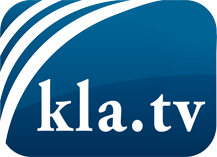 О чем СМИ не должны молчать ...Мало слышанное от народа, для народа...регулярные новости на www.kla.tv/ruОставайтесь с нами!Бесплатную рассылку новостей по электронной почте
Вы можете получить по ссылке www.kla.tv/abo-ruИнструкция по безопасности:Несогласные голоса, к сожалению, все снова подвергаются цензуре и подавлению. До тех пор, пока мы не будем сообщать в соответствии с интересами и идеологией системной прессы, мы всегда должны ожидать, что будут искать предлоги, чтобы заблокировать или навредить Kla.TV.Поэтому объединитесь сегодня в сеть независимо от интернета!
Нажмите здесь: www.kla.tv/vernetzung&lang=ruЛицензия:    Creative Commons License с указанием названия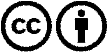 Распространение и переработка желательно с указанием названия! При этом материал не может быть представлен вне контекста. Учреждения, финансируемые за счет государственных средств, не могут пользоваться ими без консультации. Нарушения могут преследоваться по закону.